2021-2022学年度第二学期单元检测题A卷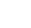 八年级物理《第六章 力和机械》参考答案 粗糙程度    滑动   2.  省力     3.  作用点   运动状态
4.  形状     相互的
5.       地球6.       
7.       左
8.  费力    远离  9-12    B  B       13      14  15.(6分)解：老母鸡受到的重力：
。
答：质量为的一只老母鸡受到的重力为。16.（8分）解：物体的重力：；
由图可知，，
不计拉绳质量及摩擦，由可得，动滑轮的重力：；
不计拉绳质量及摩擦，当物重为时，拉力的大小：。17.（8分）解：杠杆在水平位置平衡，是杠杆支点，是阻力臂，阻力大小等于重物大小，，
是动力臂，大壮对杠杆的拉力为动力，
根据杠杆平衡条件可得：
，
，
解得：，
即大壮对杆的拉力为。
大壮的重力：
，
大壮受三个力，竖直向下的重力、杆对大壮竖直向上的拉力、地面对大壮竖直向上的支持力，这三个力平衡，杆对大壮的拉力与大壮对杆的拉力为相互作用力，大小相等，则地面对大壮的支持力：
。
答：大壮对杆的拉力大小为；地面对大壮的支持力大小为。18.力可以改变物体的形状；作用点；
方向；甲；丁；。19.（1）匀速直线    （2）压力大小       （3）拿掉砝码     甲20. (1)匀速直线  等于  二力平衡  (2)  甲、乙      压力  (3)  丙  (4)21.(1)  达到  水平位置平衡 忽略杠杆自重对实验的影响   (2)  (3)  (4) 杠杆自重会对实验有影响
